Point at Site Position Date and time Warning Notices were affixed to the siteAccess A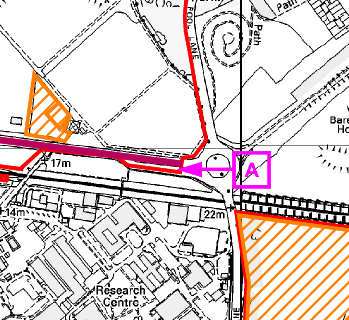 1x Warning Notice displayed on the boundary line at access point A Access A1x Warning Notice attached to gate leading from access point A into the siteAccess B (Gate 6)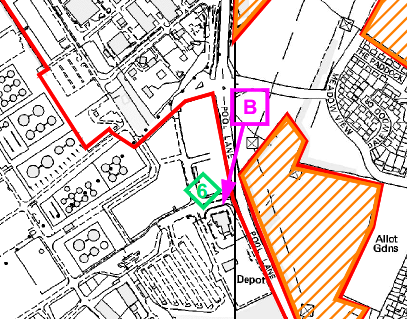 1x Warning Notice attached to the fence at Access point B (Gate 6) off Poole LaneAccess C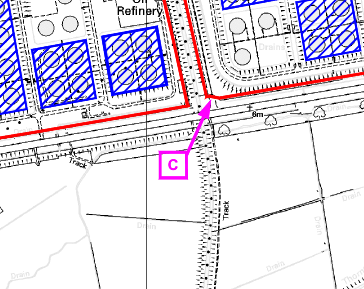 1x Warning Notice attached to right hand side of the white fence at Access point C off A5117Between Access B and Access C 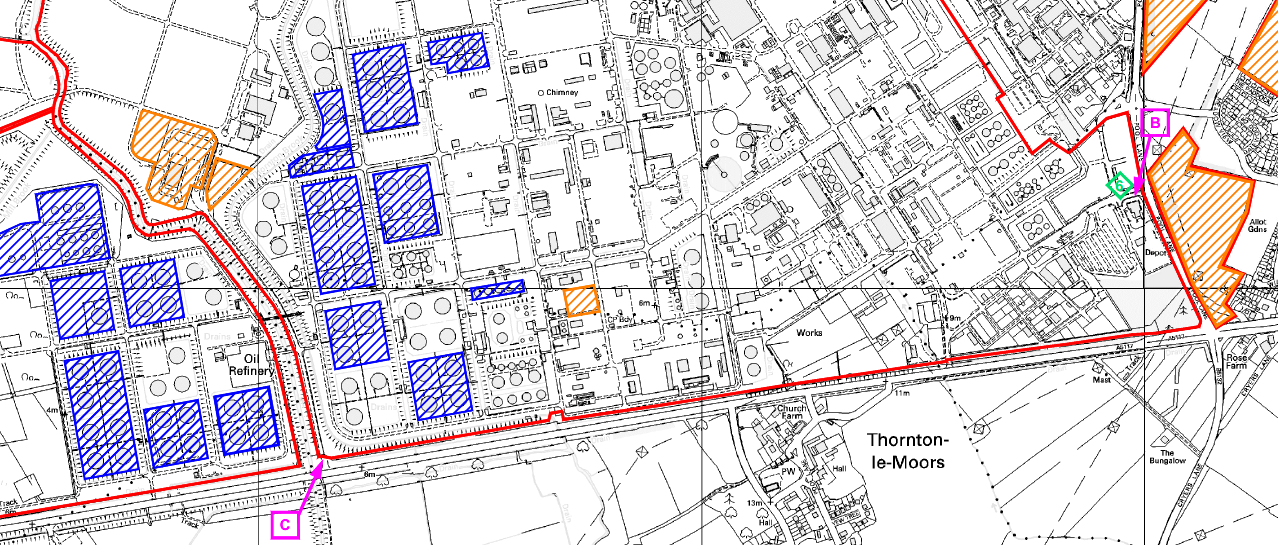 2 x Warning Notices attached to boundary fence visible from the highway (A5117)Between Access B and Access C Checkpoint at layby off yellow access on Oil Sites Road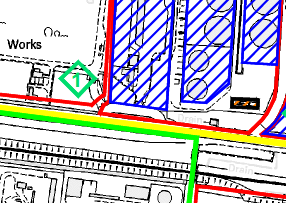 1x Warning Notice located at checkpoint off yellow access along Oil Sites RoadAccess gate off Mill Lane1x Warning Notice affixed to access gate at rear of Lexus DealersAccess off Kinsey’s Lane behind Yewtree Farm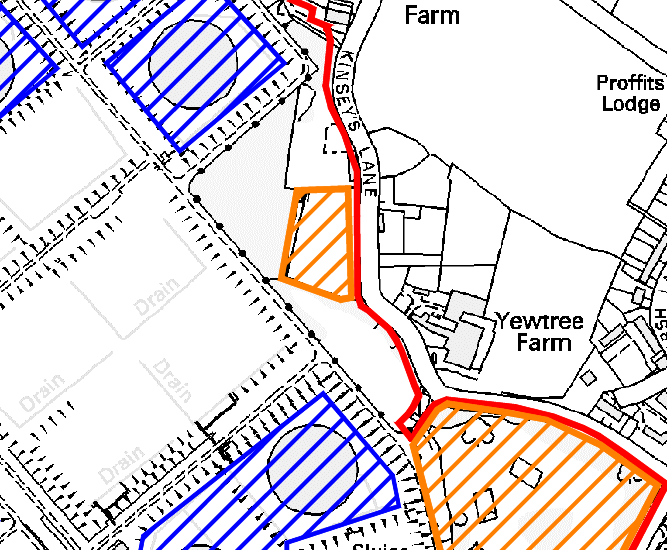 1x Warning Notice affixed to site off Kinsey’s Lane behind Yewtree Farm